Профессиональная деятельность:Окончил химический факультет БГУ в 1994 году.Окончил магистратуру химического факультета БГУ в 1999 году.Работал в различных должностях в Центральной таможенной лаборатории ГТК РБ (1994 – 2006). Работал в должностях начальника отдела, начальника сектора, директора департамента компаний ЗАО “БелХард Групп” и  ЗАО “БелХард Девелопмент” (2006 – наст. время). Экспертную работу совмещал с преподовательской и научной деятельностью на кафедре аналитической химии химического факультета БГУ (1994 – наст. время)Руководитель научного коллектива разработчиков Информационно-поисковой системы «Рабочее место эксперта по исследованию и идентификации наркотических средств, психотропных веществ и прекурсоров»» в соответствии с Государственной Программой по борьбе с преступностью на 2006-2010 гг., утвержденной Указом Президента Республики Беларусь 21 февраля 2006 г., № 103. Руководитель научного коллектива разработчиков проекта АИПСИН (Аипсин Антинаркотики; Аипсин Допинг; Аипсин Взрывчатка и пр.) Область научных интересов и научная работа:Основные научные труды посвящены разработке и практическому внедрению в экспертную практику методов выявления фальсификатов пищевой продукции, теоретическим основам хроматографических процессов, организации и информационному обеспечению экспертной деятельности в области допинг контроля и наркопротиводействия.По этим темам опубликовано более 100 научных работ. Соавтор 2 патентов и более 30 разработок, внедренных в практическую деятельность экспертных лабораторий различных ведомств. Результаты исследований доложены на многих международных и республиканских конференциях, межпарламентских ассамблеях и тематических семинарах в том числе в Нидерландах, Португалии, России, Казахстане, Германии, Испании, Такжикистане. Международное сотрудничество:Является одним из разработчиков и владельцев проекта АИПСИН, ряд продуктов которого, разрабатываются совместно с компаниями других стран, с учетом их специфики и активно используется в правоохранительной деятельности Республики Беларусь, Российской Федерации, Молдавской Приднестровской Республики, Украины, Казахстана, Никарагуа, Армении.Публикации.https://www.bsu.by/ru/main.aspx?guid=279771Юрченко Руслан Александрович Эксперт (Минюст РБ)должность:ст. преподаватель кафедры аналитической химии химического факультета БГУдиректор департамента Aналитических систем ЗАО “БелХард Групп”руководитель проекта АИПСИНконтактная информация:г. Минск ул. Ленинградская 14, лаб. 122т. раб. +375(17)2095177т. моб. +375(29)6518179e-mail: Yurchenko@aipsin.com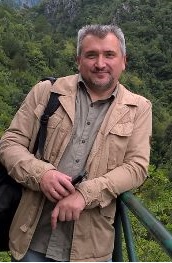 